П О С Т А Н О В Л Е Н И Е	В соответствии с Решением Городской Думы Петропавловск-Камчатского городского округа от 31.10.2013 № 145-нд «О наградах и почетных званиях Петропавловск-Камчатского городского округа»,     Постановлением Главы Петропавловск-Камчатского городского округа от 31.10.2013 № 165 «О представительских расходах и расходах, связанных с приобретением подарочной и сувенирной продукции в Городской Думе Петропавловск-Камчатского городского округа»,     ПОСТАНОВЛЯЮ:за добросовестный труд в системе образования, высокий уровень профессионализма, личный вклад в организацию и совершенствование образовательного процесса и в связи с 30-летним юбилеем МБОУ «Средняя общеобразовательная школа № 34 с углубленным изучением отдельных предметов» Петропавловск-Камчатского городского округа наградить Почетной грамотой Главы Петропавловск-Камчатского городского округа (в рамке) и вручить цветы сотрудников муниципального бюджетного образовательного учреждения «Средняя общеобразовательная школа № 34 с углубленным изучением отдельных предметов» Петропавловск-Камчатского городского округа:ГлаваПетропавловск-Камчатскогогородского округа                                                                           К.Г. Слыщенко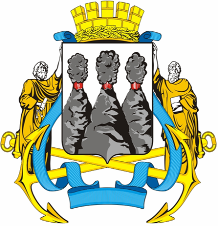 ГЛАВАПЕТРОПАВЛОВСК-КАМЧАТСКОГОГОРОДСКОГО ОКРУГА« 14 » октября 2014 г. № 136О награждении Почетной грамотой Главы Петропавловск-Камчатского городского округа сотрудников   муниципального бюджетного образовательного учреждения «Средняя общеобразовательная школа № 34 с углубленным изучением отдельных предметов» Петропавловск-Камчатского городского округаЛукьяновой Татьяне Михайловне- учителю физики;Мудрой Наталье Григорьевне- заместителю директора по воспитательной работе, учителю русского языка и литературы.